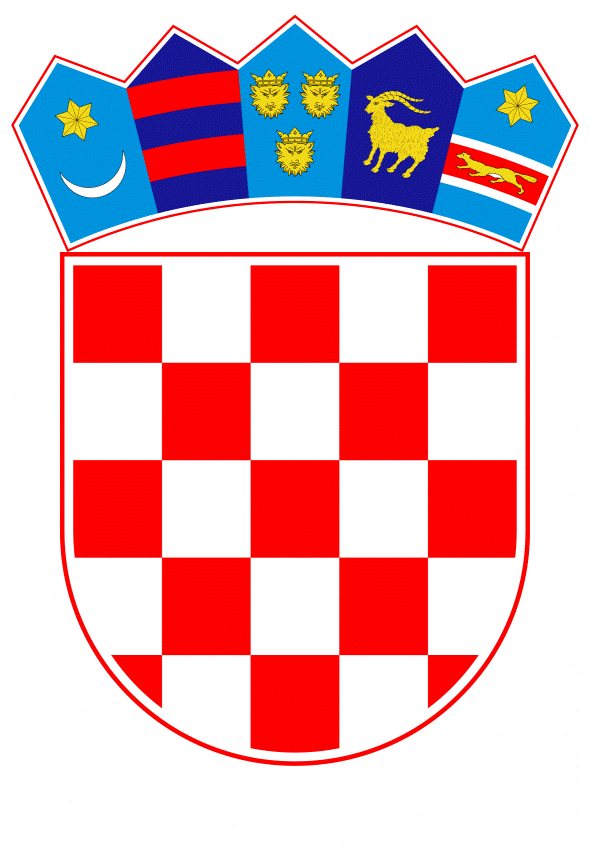 VLADA REPUBLIKE HRVATSKEZagreb, 7. ožujak 2022.______________________________________________________________________________________________________________________________________________________________________________________________________________________________MINISTARSTVO GOSPODARSTVA I ODRŽIVOG RAZVOJA										PRIJEDLOGUREDBAO UTVRĐIVANJU NAJVIŠIH MALOPRODAJNIH CIJENA NAFTNIH DERIVATAZagreb, ožujak 2022.Na temelju članka 9. stavka 2. Zakona o tržištu nafte i naftnih derivata (»Narodne novine«, br. 19/14, 73/17 i 96/19), Vlada Republike Hrvatske je na sjednici održanoj _________ godine donijelaUREDBUO UTVRĐIVANJU NAJVIŠIH MALOPRODAJNIH CIJENA NAFTNIH DERIVATAČlanak 1.Ovom Uredbom utvrđuju se iznosi najviših maloprodajnih cijena naftnih derivata koje energetski subjekti koji se bave trgovinom na veliko naftnim derivatima i/ili trgovinom na malo naftnim derivatima (u daljnjem tekstu: energetski subjekti), smiju primijeniti na području Republike Hrvatske.Članak 2.(1) Ova Uredba primjenjuje se na sljedeće naftne derivate:– motorne benzine,– dizelsko gorivo,– dizelsko gorivo (plavi dizel).(2) Najviša maloprodajna cijena utvrđuje se za litru naftnih derivata iz stavka 1. ovoga članka.(3) Na najvišu maloprodajnu cijenu naftnih derivata nije dozvoljeno zaračunavati naknade ili druge troškove koji nisu propisani ovom Uredbom ili drugim posebnim propisima.(4) Kvaliteta i označavanje naftnih derivata iz stavka 1. ovoga članka utvrđeni su Uredbom o kvaliteti tekućih naftnih goriva (Narodne novine, broj: 131/21). Članak 3.(1) Najviše jedinične cijene određuju sukladno sljedećoj formuli:pri čemu je:▪ PC = jedinična cijena u HRK/l (izražena na tri decimalna mjesta);▪ Pt = Osnovna cijena fosilnog goriva u obračunskom razdoblju (t) u HRK/litri zaokružena na tri decimalna mjesta;▪ Δt (Bio) = Nadoplata za biokomponentu u HRK/litri zaokružena na tri decimalna mjesta,neprijmenjuje se za plavi dizel;▪ P = Premija energetskog subjekta u HRK/l zaokružena na tri decimalna mjesta;▪ CIF Med M = Srednja dnevna burzovna cijena naftnih derivata u USD/t objavljena u 'Platt’s European Marketscan' pod “Mediterranean Cargoes CIF Med (Genova/Lavera)” za proizvode Premium Unleaded 10ppm (Eurosuper 95), 10 ppm ULSD (Eurodizel), zaokružena na tri decimalna mjesta;▪ RME FOB Ara M (RED) = Srednja dnevna burzovna cijena biodizela u USD/t objavljena u 'Platt’s European Biofuelscan' pod naslovom “Biodiesel Price Assesments –Northwest Europe ($/mt)”zaokružena na tri decimalna mjesta;▪ FOB Rott T2Ethanol M (EUR/m³) = Srednja dnevna burzovna cijena bioetanola uEUR/m³ objavljena u 'Platt’s European Biofuelscan' pod naslovom “Northwest Europe Ethanol Price Assesments“ pod redom „Ethanol T2 Rotterdam“zaokružena na tri decimalna mjesta;▪ Tpr(Bio_dizel) = Troškovi prijevoza i manipulacije s biodizelom su fiksni te iznose 0,466HRK/litri;▪ Tpr(Bio_benzin) = Troškovi prijevoza i manipulacije s bioetanolom su fiksni te iznose 0,414 HRK/litri;▪ QBio_dizel = Postotak biodizela 7% v/v;▪ QBio_benzin = Postotak bioetanola 5% v/v;▪ T = Srednji dnevni tečaj u HRK/USD te HRK/EUR (šest decimalnih mjesta) koji objavljuje Hrvatska narodna banka za dan za koji je objavljena srednja dnevna burzovna cijena naftnih derivata (CIF Med) (za naftne derivate i biodizel koristi se HRK/USD, za bioetanol koristi se HRK/EUR);▪ ρ = Gustoća naftnog derivata (ρ=0,755 kg/l za motorne benzine; ρ=0,845 kg/l za dizelska goriva; ρ=0,883 kg/l za biodizel);▪ i = Dnevni podaci: i=1, 2, 3, ..., n; ▪ n = Broj objavljenih srednjih dnevnih burzovnih cijena naftnih derivata (CIF Med) unutar obračunskog razdoblja; ▪ t = sedmodnevno obračunsko razdoblje (ponedjeljak-nedjelja); Cijene naftnih derivata mijenjaju se svakih sedam (7) dana. Dan primjene novih cijena naftnih derivata je utorak, nakon obračunskog razdoblja u 0,00 sati.(2) Visina premije energetskog subjekta (P) utvrđuje se za motorne benzine 0,75 hrk/l, dizelska goriva u iznosu od 0,75 hrk/l i plavi dizel 0,50 hrk/l.(3) Najviša maloprodajna cijena za pojedini naftni derivat dobije se tako da se najviša jedinična cijena (PC) iz stavka 1. ovoga članka uveća za trošarinu i porez na dodanu vrijednost sukladno propisima. Maloprodajna cijena se zaokružuje na dva decimalna mjesta(4) Najviše maloprodajne cijene za sve naftne derivate sa dodanim multifunkcionalnim aditivima tijekom namješavanja, skladištenja ili otpreme utvrđuje se slobodno. Aditivi su spojevi koji nisu ugljikovodici, a koji se dodaju ili miješaju s derivatom kako bi se izmijenila njegova svojstva. Multifunkcionalni aditivi su spojevi koji nisu ugljikovodici, a koji se naknadno dodaju ili miješaju s derivatom od strane distributera/trgovca kako bi se izmijenila njegova svojstva.(5) Energetski subjekt mora kupcima omogućiti kupnju pojedinog naftnog derivata bez dodanih multifunkcionalnih aditiva na svakoj benzinskoj postaji gdje prodaje pojedini naftni derivat. Ako na benzinskoj postaji ne postoji mogućnost kupnje pojedinog naftnog derivata bez dodanih multifunkcionalnih aditiva, tada je energetski subjekt dužan primijeniti maloprodajnu cijenu koja je jednaka ili niža od cijene određene stavkom 1. ovog članka.“.Članak 4.Maksimalne maloprodajne cijene određene su za neprekinuto razdoblje od najduže 90 dana od dana stupanja na snagu ove Uredbe. Članak 5.Danom stupanja na snagu ove Uredbe prestaje važiti Uredba o utvrđivanju najviših maloprodajnih cijena naftnih derivata (»Narodne novine«, broj 17/22.).Članak 6.Ova Uredba stupa na snagu prvoga dana od dana objave u Narodnim novinama.Klasa: Urbroj: Zagreb, 7. ožujka 2022.Predsjednik
mr. sc. Andrej Plenković, v. r.OBRAZLOŽENJECijene nafte i naftnih derivata u Republici Hrvatskoj utvrđuju se slobodno, u skladu s pravilima kojima se uređuju tržišni odnosi. Međutim, Vlada Republike Hrvatske može, radi zaštite potrošača, regulacije tržišta ili drugih opravdanih razloga, uredbom propisati najvišu razinu maloprodajnih cijena za pojedine naftne derivate, za neprekinuto razdoblje od najduže 90 dana.Zbog velikog porasta maloprodajnih cijena naftnih derivata Vlada RH donosi Uredbu o utvrđivanju najviših maloprodajnih cijena naftnih derivata. Navedenom uredbom utvrđuju se iznosi najviših maloprodajnih cijena naftnih derivata koje energetski subjekti koji se bave trgovinom na veliko naftnim derivatima i/ili trgovinom na malo naftnim derivatima smiju primijeniti na području Republike Hrvatske. Maksimalni iznosi maloprodajnih cijena sadržavaju jediničnu cijenu naftnog derivata, trošarinu i PDV. U jediničnoj cijeni naftnog derivata ugrađena je i premija energetskog subjekta koja uključuje maržu i operativne troškove poslovanja. Potreba za intervencijom i donošenje Uredbe nalazi se u činjenici da je zbog iznenadnih i naglih promjena cijena nafte i naftnih derivata, na svjetskim i nama najbližem referentnom tržištu Mediterana, potrebno u određenom periodu ograničiti maksimalne maloprodajne cijene uvjetovane disbalansom između trenutačne ponude i potražnje.Obzirom na navedeno, u sadašnjim uvjetima visokih maloprodajnih cijena naftnih derivata postoje dodatne rezerve koje se privremeno mogu iskoristiti kako bi se ublažio negativan utjecaj istih na potrošače i gospodarstvo u cjelini, a sve na način da se temeljem članka 9. stavka 2. Zakona o tržištu nafte i naftnih derivata (»Narodne novine«, br. 19/14, 73/17 i 96/19) donese ova Uredba.Najviše maloprodajne cijene propisane ovom Uredbom primjenjuju se stoga samo za naftne derivate bez dodanih multifunkcionalnih aditiva (eurosuper 95, eurodizel, plavi dizel), dok se za benzine sa više oktana te sva tzv. „premium“ goriva cijene i dalje mogu formirati slobodno.Predlagatelj:Ministarstvo gospodarstva i održivog razvojaPredmet:Prijedlog uredbe o utvrđivanju najviših maloprodajnih cijena naftnih derivata